TIMPSON SCHOLARSHIP
APPLICATION FORMPlease type or use black inkTIMPSON SCHOLARSHIP
APPLICATION FORMPlease type or use black inkTIMPSON SCHOLARSHIP
APPLICATION FORMPlease type or use black ink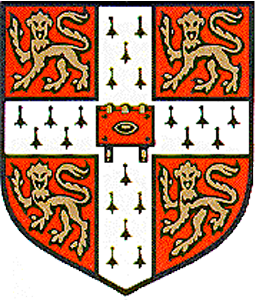 To be returned to:The Senior Graduate Coordinator 	Institute of Criminology
	Sidgwick Avenue
	Cambridge CB3 9DA, UK	Email: sgc@crim.cam.ac.ukTo be returned to:The Senior Graduate Coordinator 	Institute of Criminology
	Sidgwick Avenue
	Cambridge CB3 9DA, UK	Email: sgc@crim.cam.ac.ukTo be returned to:The Senior Graduate Coordinator 	Institute of Criminology
	Sidgwick Avenue
	Cambridge CB3 9DA, UK	Email: sgc@crim.cam.ac.ukTo be returned to:The Senior Graduate Coordinator 	Institute of Criminology
	Sidgwick Avenue
	Cambridge CB3 9DA, UK	Email: sgc@crim.cam.ac.ukTo be returned to:The Senior Graduate Coordinator 	Institute of Criminology
	Sidgwick Avenue
	Cambridge CB3 9DA, UK	Email: sgc@crim.cam.ac.ukSurname Surname Surname Forename(s) Forename(s) Forename(s) Forename(s) Forename(s) Forename(s) Date of birth Date of birth Date of birth NationalityNationalityNationalityNationalityNationalityNationalityFull postal address and telephone numbers Full postal address and telephone numbers Full postal address and telephone numbers Full postal address and telephone numbers Full postal address and telephone numbers Full postal address and telephone numbers Full postal address and telephone numbers Full postal address and telephone numbers Full postal address and telephone numbers Current Employment Details. Full postal address, website and telephone numberCurrent Employment Details. Full postal address, website and telephone numberCurrent Employment Details. Full postal address, website and telephone numberCurrent Employment Details. Full postal address, website and telephone numberCurrent Employment Details. Full postal address, website and telephone numberCurrent Employment Details. Full postal address, website and telephone numberCurrent Employment Details. Full postal address, website and telephone numberCurrent Employment Details. Full postal address, website and telephone numberCurrent Employment Details. Full postal address, website and telephone numberHigher EducationHigher EducationState name of the Higher Education institution attended and give details of subjects taken and examination results. Mention any distinctions or awards obtained. State all degrees taken: if you have not yet graduated, give the date of your final examination and when the result will be known.State name of the Higher Education institution attended and give details of subjects taken and examination results. Mention any distinctions or awards obtained. State all degrees taken: if you have not yet graduated, give the date of your final examination and when the result will be known.State name of the Higher Education institution attended and give details of subjects taken and examination results. Mention any distinctions or awards obtained. State all degrees taken: if you have not yet graduated, give the date of your final examination and when the result will be known.State name of the Higher Education institution attended and give details of subjects taken and examination results. Mention any distinctions or awards obtained. State all degrees taken: if you have not yet graduated, give the date of your final examination and when the result will be known.State name of the Higher Education institution attended and give details of subjects taken and examination results. Mention any distinctions or awards obtained. State all degrees taken: if you have not yet graduated, give the date of your final examination and when the result will be known.State name of the Higher Education institution attended and give details of subjects taken and examination results. Mention any distinctions or awards obtained. State all degrees taken: if you have not yet graduated, give the date of your final examination and when the result will be known.State name of the Higher Education institution attended and give details of subjects taken and examination results. Mention any distinctions or awards obtained. State all degrees taken: if you have not yet graduated, give the date of your final examination and when the result will be known.RefereesRefereesGive the names and email addresses of the two academic or professional referees to whom you have sent a request for references. It is your responsibility to ask the referees to write directly to the Institute of Criminology. Give the names and email addresses of the two academic or professional referees to whom you have sent a request for references. It is your responsibility to ask the referees to write directly to the Institute of Criminology. Give the names and email addresses of the two academic or professional referees to whom you have sent a request for references. It is your responsibility to ask the referees to write directly to the Institute of Criminology. Give the names and email addresses of the two academic or professional referees to whom you have sent a request for references. It is your responsibility to ask the referees to write directly to the Institute of Criminology. Give the names and email addresses of the two academic or professional referees to whom you have sent a request for references. It is your responsibility to ask the referees to write directly to the Institute of Criminology. Give the names and email addresses of the two academic or professional referees to whom you have sent a request for references. It is your responsibility to ask the referees to write directly to the Institute of Criminology. Give the names and email addresses of the two academic or professional referees to whom you have sent a request for references. It is your responsibility to ask the referees to write directly to the Institute of Criminology. 1.2.1.2.1.2.1.2.1.2.1.2.1.2.1.2.1.2.Graduate studentHave you already applied to for admission as a Graduate Student?Please note that in addition to the bursary application, you also need to apply to the course. Although the course application deadline is later, if you also wish to apply for this bursary you should submit your both applications by the deadline of 30 Nov 2023.Have you already applied to for admission as a Graduate Student?Please note that in addition to the bursary application, you also need to apply to the course. Although the course application deadline is later, if you also wish to apply for this bursary you should submit your both applications by the deadline of 30 Nov 2023.Have you already applied to for admission as a Graduate Student?Please note that in addition to the bursary application, you also need to apply to the course. Although the course application deadline is later, if you also wish to apply for this bursary you should submit your both applications by the deadline of 30 Nov 2023.Have you already applied to for admission as a Graduate Student?Please note that in addition to the bursary application, you also need to apply to the course. Although the course application deadline is later, if you also wish to apply for this bursary you should submit your both applications by the deadline of 30 Nov 2023.YesNoHave you received either a conditional or unconditional offer?Have you received either a conditional or unconditional offer?Have you received either a conditional or unconditional offer?Have you received either a conditional or unconditional offer?YesNo                        (The Financial Undertaking is normally one of the conditions of any                        Cambridge offer)                        (The Financial Undertaking is normally one of the conditions of any                        Cambridge offer)                        (The Financial Undertaking is normally one of the conditions of any                        Cambridge offer)                        (The Financial Undertaking is normally one of the conditions of any                        Cambridge offer)                        (The Financial Undertaking is normally one of the conditions of any                        Cambridge offer)                        (The Financial Undertaking is normally one of the conditions of any                        Cambridge offer)                        (The Financial Undertaking is normally one of the conditions of any                        Cambridge offer)                        (The Financial Undertaking is normally one of the conditions of any                        Cambridge offer)                        (The Financial Undertaking is normally one of the conditions of any                        Cambridge offer)                        (The Financial Undertaking is normally one of the conditions of any                        Cambridge offer)Financial AssistanceFinancial AssistancePlease list below any other sponsorships and awards for which you have applied. If possible, state when the outcome of the application will be known. Please list below any other sponsorships and awards for which you have applied. If possible, state when the outcome of the application will be known. Please list below any other sponsorships and awards for which you have applied. If possible, state when the outcome of the application will be known. Please list below any other sponsorships and awards for which you have applied. If possible, state when the outcome of the application will be known. Family circumstances – information given in this section is treated in strict confidence. What is the annual income, before tax, of (a) yourself; (b) partner (where relevant)?Family circumstances – information given in this section is treated in strict confidence. What is the annual income, before tax, of (a) yourself; (b) partner (where relevant)?Family circumstances – information given in this section is treated in strict confidence. What is the annual income, before tax, of (a) yourself; (b) partner (where relevant)?Family circumstances – information given in this section is treated in strict confidence. What is the annual income, before tax, of (a) yourself; (b) partner (where relevant)?Family circumstances – information given in this section is treated in strict confidence. What is the annual income, before tax, of (a) yourself; (b) partner (where relevant)?Family circumstances – information given in this section is treated in strict confidence. What is the annual income, before tax, of (a) yourself; (b) partner (where relevant)?(a)(a)(a)(b)(b)(b)(d) Do you have any dependants you support?(d) Do you have any dependants you support?(d) Do you have any dependants you support?(d) Do you have any dependants you support?(d) Do you have any dependants you support?(d) Do you have any dependants you support?Please briefly outline your reasons for applying for the Timpson ScholarshipPlease briefly outline your reasons for applying for the Timpson ScholarshipPlease briefly outline your reasons for applying for the Timpson ScholarshipPlease briefly outline your reasons for applying for the Timpson ScholarshipPlease briefly outline your reasons for applying for the Timpson ScholarshipPlease briefly outline your reasons for applying for the Timpson ScholarshipWhat impact are you hoping to make?Please describe how this programme will benefit you, your organisation and/or community   What impact are you hoping to make?Please describe how this programme will benefit you, your organisation and/or community   What impact are you hoping to make?Please describe how this programme will benefit you, your organisation and/or community   What impact are you hoping to make?Please describe how this programme will benefit you, your organisation and/or community   What impact are you hoping to make?Please describe how this programme will benefit you, your organisation and/or community   What impact are you hoping to make?Please describe how this programme will benefit you, your organisation and/or community   What, in your view, are the biggest challenges facing the criminal justice system currently? What, in your view, are the biggest challenges facing the criminal justice system currently? What, in your view, are the biggest challenges facing the criminal justice system currently? What, in your view, are the biggest challenges facing the criminal justice system currently? What, in your view, are the biggest challenges facing the criminal justice system currently? What, in your view, are the biggest challenges facing the criminal justice system currently? How can criminological knowledge and research contribute to dealing with these challenges?How can criminological knowledge and research contribute to dealing with these challenges?How can criminological knowledge and research contribute to dealing with these challenges?How can criminological knowledge and research contribute to dealing with these challenges?How can criminological knowledge and research contribute to dealing with these challenges?How can criminological knowledge and research contribute to dealing with these challenges?Signature of applicantDateTemplate for RefereesPlease email your completed reference to: sgc@crim.cam.ac.ukOr post to: The Senior Graduate Coordinator Institute of Criminology, University of CambridgeSidgwick Avenue, Cambridge CB3 9DA, United KingdomIN CONFIDENCE – To be completed by the referee, then forwarded directly to the above address or email address by the date requested. (You may forward a letter instead of using this form.)IN CONFIDENCE – To be completed by the referee, then forwarded directly to the above address or email address by the date requested. (You may forward a letter instead of using this form.)The Managers of the Timpson Bursary are very grateful to those who act as referees and would value a statement about the suitability of this candidate, who must have lived experience of the penal system. The academic standard required for the scholarship is high, and the Managers look for evidence of considerable promise of achievement by successful candidates.A student, if not already a member of the University of Cambridge, will be required to become one in accordance with University regulations. The scholarship is tenable for one year for 50% of the course fees to the value of £11,000. The Managers of the Timpson Bursary are very grateful to those who act as referees and would value a statement about the suitability of this candidate, who must have lived experience of the penal system. The academic standard required for the scholarship is high, and the Managers look for evidence of considerable promise of achievement by successful candidates.A student, if not already a member of the University of Cambridge, will be required to become one in accordance with University regulations. The scholarship is tenable for one year for 50% of the course fees to the value of £11,000. Name of candidate:Name of candidate:Signature of RefereeDateName and Position Name and Position 